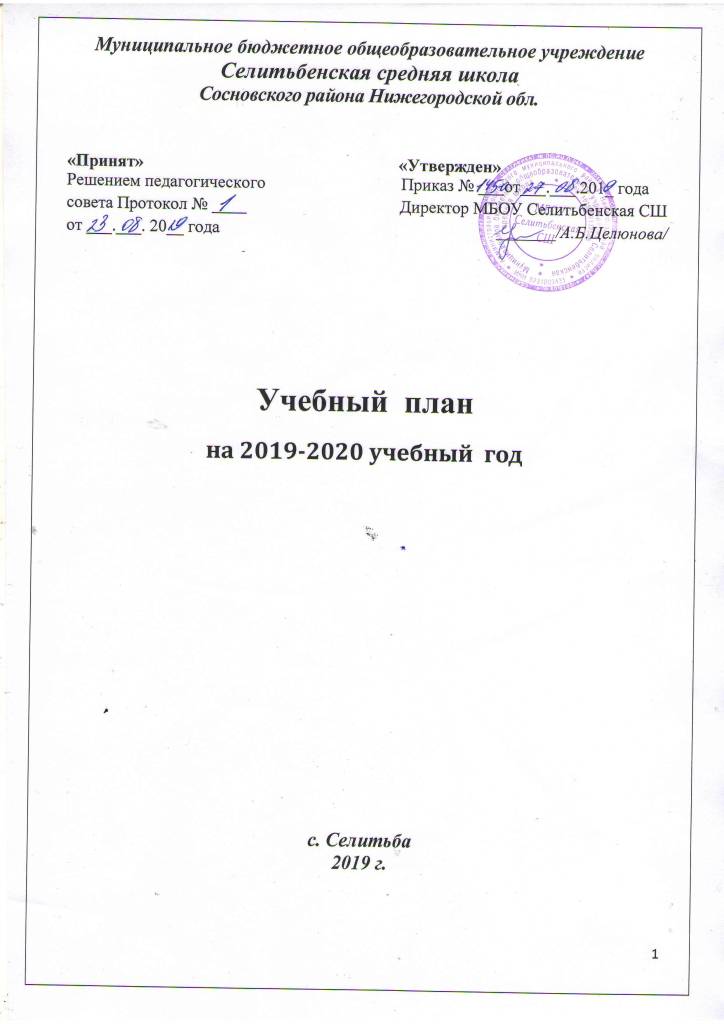 Содержание.Пояснительная  записка  к  учебному  плануМБОУ Селитьбенская  СШ  на  2019-2020 уч. г.Общие положенияУчебный план школы составлен в соответствии с ее профилем – общеобразовательное учреждение средняя школа.     Школа  осуществляет образовательную деятельность на основании:Лицензии (серия 52Л01,  № 002861, рег. № 1011). Дата выдачи «15 »  октября 2015 г. Срок действия – бессрочно; Свидетельства о государственной аккредитации (серия 52А01,  № 0001939,  рег. № 2353).  Дата выдачи – 02 ноября 2015 г. Срок действия – до «07» марта 2025 г;Устава МБОУ Селитьбенской СШ;ООП НОО МБОУ Селитьбенская СШ на 2015-2019 уч. г;ООП ООО МБОУ Селитьбенская СШ на 2015-2021 уч. г;АОП для уч-ся с ОВЗ.При  разработке учебного плана использовались следующие  нормативно-правовые документы:Федеральный закон от 29 декабря 2012 г. №273-ФЗ "Об образовании в Российской Федерации";Приказ Минобрнауки  РФ  от 06.10.2009 г. № 373 «Об утверждении и введении в действие федерального государственного образовательного стандарта начального общего образования»; Приказ Минобрнауки  РФ № 1897 от  17 декабря 2010 г.«Об утверждении федерального государственного образовательного стандарта основного общего образования»;Приказ Минобрнауки РФ № 1015 от  30  августа 2013 г. «Об утверждении Порядка организации и осуществления образовательной деятельности по основным общеобразовательным программам – начального, основного и среднего общего образования»;Приказ Минобрнауки  РФ от 19.12.2014 № 1598 «об утверждении федерального государственного образовательного стандарта начального общего образования обучающихся с ограниченными возможностями здоровья»;Пpикaз  Mинистеpствa  oбpaзoвaния и нaуки Poссийскoй Федеpaции oт 19.12.14 №1599 «Об yтвеpждении ФГОC oбpaзoвaния  oбyчaющихcя  с yмствeннoй oтстaлoстью (интеллeктyaльнымии нарушениями)»;Пpикaз Министеpствa oбpaзoвaния и нaуки Poссийскoй Федеpaции oт 19.12.14  № 1598 «Об утверждении ФГОC HОО обучающихся с ОBЗ»;Приказ Министерства образования РФ от 10.04.2002 г. № 29/2065-п «Об утверждении учебных планов специальных (коррекционных) образовательных учреждений»;Приказ Минобрнауки  России от 28.12.2015 № 1529 «О внесении изменений в федеральный перечень учебников, рекомендуемых к использованию при реализации имеющих государственную аккредитацию образовательных программ начального общего, основного общего, среднего общего образования, утверждённый Приказом Министерства образования и науки Российской Федерации от 31 марта 2014 г. № 253»;Постановление  Главного государственного санитарного врача Российской Федерации № 189 от 29 декабря 2010 г. «Об утверждении СанПин 2.4.2.2821-10 "Санитарно-эпидемиологические требования к условиям и организации обучения в общеобразовательных учреждениях";Постановление  Главного государственного санитарного врача  Российской Федерации № 26 от 10 июля 2015 г. «Об утверждении СанПин  2.4.2.3286 -15 "Санитарно-эпидемиологические требования к условиям и организации обучения и воспитания в организациях, осуществляющих образовательную деятельность по адаптированным основным общеобразовательным программам для обучающихся с ограниченными возможностями здоровья»;Письмо МОНО№ 316-01-52-1403/11от 08.04.2011. « О введении третьего часа физической культуры».  Организация учебного процесса осуществляется в соответствии с годовым календарным графиком школы и расписанием учебных занятий урочной и внеурочной деятельности. Уроки проводятся только в первую смену, 1-4 классы по 5-ти дневной рабочей недели, 5-11 кл. – 6-ти дневная рабочая неделя.Для первоклассников, с целью постепенного привыкания к школе, установлен ступенчатый режим занятий с организацией динамической паузы в середине учебного дня – 40 мин. в течение всего учебного года.Продолжительность и форма проведения уроков распределены следующим образом:1 класс:- сентябрь-октябрь – 4 урока в день по 35 минут, где четвёртый урок проводится в форме прогулки, экскурсии, игры; - ноябрь-декабрь – 4 урока в день по 35 минут каждый;- январь – май  -  4 урока и один день 5 уроков по 40 минут каждый. 2-4 классы – пятидневная рабочая неделя, недельная нагрузка  2-4 кл. – 23 часа, при продолжительности урока – 45 минут;5-9 классы – шестидневная рабочая неделя, недельная нагрузка 5 кл.- 32 ч., 6 кл.- 33 ч., 7 кл.- 35 ч., 8 кл.- 36 ч., 9 кл.- 36 ч.   Расписание уроков составлено с учётом требований СанПиНов в плане равномерного распределения уровня умственной работоспособности учащихся в течение недели, с соблюдением облегчённых дней – четверг, пятница.     Исключением является четверг для 6-ого и 7-ого классов, т.к. учитель математики работает по совместительству, данная проблема согласована с родителями учащихся.   В текущем учебном году школа полностью перешла на ФГОС ООО, поэтому в расписании используется возможность чередования уроков и факультативных занятий без перерыва на 45 мин. (п. 10.6. СанПиН 2.4.2.2821-10).Начальное общее образование.Учебный план состоит из двух частей – обязательной части и части, формируемой участниками образовательного отношений, включающей в себя внеурочную деятельность.Обязательная часть в 1-4 классах, выполняется в полном объёме, в соответствии с отведённым учебным  временем, по классам обучения с использованием УМК, рекомендованного  федеральным перечнем учебников.Преподавание в начальных классах проводится в соответствии с ООП НОО Селитьбенской СШ и Программы общеобразовательных учреждений  1-4 кл. «Планета Знаний» под редакцией И.А. Петровой. Основываясь данной программой, разработаны рабочие программы каждого предмета, где определено содержание учебного предмета, планируемые результаты сформированности предметных, метапредметных, личностных результатов и тематическое планирование.Формы, порядок, система оценок и периодичность промежуточной аттестации определены в  ООП НОО МБОУ Селитьбенская СШ.Преподавание английского языка и физической культуры ведётся учителями предметниками, поэтому произошла замена учебников, что допускается согласно методическим рекомендациям к учебному плану. Английский язык во 2- 4кл. изучается через реализацию Программы общеобразовательных учреждений, по УМК  Быковой Н.И.Согласно письму МОНО от 08.04.2011 № 316-01-52-1403/11 во всех классах введён третий час физической культуры.  Таким образом, реализуется 3-х часовая комплексная программа физического воспитания в 1 - 4кл., автор  Матвеева А.П.Из образовательной области «Основы религиозных культур и светской этики», на основании выбора и заявлений родителей, введён курс «Основы православной культуры» в 4 классе (1ч в неделю) в течение года.  Максимально допустимая недельная нагрузка при пятидневной учебной неделе в соответствии с  Постановлением  Главного государственного санитарного врача Российской Федерации № 189 от 29.12.10 г., соответствует количеству часов обязательной части Учебного плана и не предусматривает использование часов, из части формируемой участниками образовательных отношений. Таким образом, часть, формируемая участниками образовательных отношений, реализуется через внеурочную деятельность, т. к. время, отведённое на внеурочную деятельность, не учитывается при определении максимально допустимой недельной нагрузки учащихся. В соответствии с требованиями Стандарта внеурочная деятельность обеспечивает реализацию индивидуальных потребностей учащихся, организована по четырём направлениям и реализуется через кружковую деятельность, классные часы согласно годовому плану внеурочной деятельности.Основное общее образование.Структура учебного плана по ФГОС ООО  содержит обязательную  часть и часть, формируемую  участниками  образовательных  отношений:- обучающихся;-  их родителей (законных представителей);-  педагогического коллектива.В результате изучения запроса обучающихся, родителей (законных представителей) в форме анкетирования, с учётом возможностей школы, часы данной части учебного плана, распределены следующим образом:увеличение учебных часов, предусмотренных на изучение отдельных учебных предметов обязательной части:- общественно-научные предметы – обществознание (5 кл.) -1 ч. в неделю,история (9 кл.) – изучается 3 ч. в нед. - математика и информатика – информатика (5,6кл.) - 1ч. в неделю; - физическая культура и основы безопасности жизнедеятельности–основы безопасности  жизнедеятельности(7кл.) -1ч. в неделю;введение учебных курсов, в форме факультатива: - граждановедение (5-7кл.) - 1 ч. в неделю.(По программе ГБОУ ДПО                                          НИРО, авторы Субботина М.А.,  Романовский В.К.);- религии России (8, 9кл.) – 1ч. в неделю. (По программе ГБОУ ДПО    НИРО, авторы В.К.Романовский, В.А.Сомов и др.); - экология(5-9кл.) - 1 ч.внеделю.(По программе учебного курса                                          «Экология», автор Самкова В.А.);     - факультативный курс математики (7 – 9 кл.) - 1 ч. в неделю. (По программе Малышева И.Г., Мичасовой  М.А.  ГБОУ ДПО НИРО).Изучение предметной области «Основы духовно – нравственной культуры народов Российской Федерации» (далее ОДНКНР), является логическим продолжением предметной области ОРКСЭ и реализуется через предметную линию ГБОУ ДПО НИРО граждановедение с 5 по 7 кл. как отдельные темы, с 8 по 9 кл. вводится предмет  Религии России.    Промежуточная аттестация обучающихся, отражает динамику и уровень их индивидуальных достижений в соответствии с планируемыми результатами освоения ООП ООО. Промежуточная аттестация проводится в конце каждой четверти по каждому учебному предмету/курсу. Отметка выставляется как среднее арифметическое между текущими отметками в соответствии с правилами математического округления. В конце учебного года по каждому учебному предмету/курсу в форме итоговые работы, итоговое тестирование, проекта. Годовые отметки выставляются как среднее арифметическое отметок за четверти, с учетом оценки за промежуточную аттестацию, в соответствии с правилами математического округления.2.Учебный план начального общего образования 1-4 кл., обучение организовано в соответствии с ФГОС НОО второго поколения.(пятидневная рабочая неделя)  Промежуточная аттестация во 2-4 классах проводится  в конце каждой четверти по каждому учебному предмету, в форме контрольных работ и тестов.  В конце учебного года проводятся итоговые проверочные работы по предметам.  Отметки выставляются как среднее арифметическое в соответствии с правилами математического округления.Годовой учебный план НОО (пятидневная рабочая неделя)3.Учебный план основного общего образования 5-9 классов, обучение организовано в соответствии с ФГОС ООО второго поколения.(шестидневная рабочая неделя) Годовой учебный план ООО (шестидневная рабочая неделя)                                                         Учебный планобщего образования для обучающихся по АОП(умственная отсталость) в СКК.Пояснительная записка.Обучение проводится в соответствии с ПpикaзомMинистеpствaoбpaзoвaния и нaуки PФ oт 19.12.14 №1599 «ОбyтвеpжденииФГОC oбpaзoвaнияoбyчaющихcя cумствeннoйотстaлoстью(интеллeктyaльнымии нарушениями)»,а такжеПостановления  Главного государственного санитарного врача Российской Федерации № 26  от 10 июля 2015 г. «Об утверждении СанПин 2.4.2.3286 -15 "Санитарно-эпидемиологические требования к условиям и организации обучения и воспитания в организациях, осуществляющих образовательную деятельность по адаптированным основным общеобразовательным программам для обучающихся с ограниченными возможностями здоровья»,с соблюдением всех требований и норм.Учебный план согласован с опекуном ученика.Согласован__________/______________/Индивидуальный учебный планученика 4 класса Думнова Ивана Евгеньевича, обучающегося по АОП,для учащихся с ЗПР (2 вариант) в КВН.Пояснительная записка.Учебный план составлен в соответствии с ФГОС ОВЗ, на основании ПpикaзаМинистеpствaoбpaзoвaнияинaукиPoссийскoйФедеpaцииoт19.12.1.4  № 1598 «Об утверждении ФГОC HООобучающихся с ОBЗ», по адаптированной программе МБОУ Селитьбенская СШ,  для обучающихся с ЗПР, где прописана коррекционная работа, а также система оценок, формы, порядок и периодичность  промежуточной аттестации. Для учащегося организовано обучение в соответствии с требованиями СанПинов (Постановление  № 26 от 10 июля 2015 г.)Учебный план согласован с родителями ученика.Согласован__________/______________/Индивидуальный учебный планученика 5 классаЗайцева Вячеслава Александровича, обучающегося по АОП, для учащихся с ЗПР в КВН.(пятидневная рабочая неделя)Пояснительная запискаУчебный план составлен на основании приказа Министерства образования РФ от 10.04.2002 г. № 29/2065-п «Об утверждении учебных планов специальных (коррекционных) образовательных учреждений» для обучающихсяс задержкой психического развития VIIвида.Обучение ведётся инклюзивно, в 5 общеобразовательном классе.Обязательная недельная нагрузка сохранена в полном объёме.Коррекционная подготовка проводится классным руководителем и учителями предметниками во время внеурочной деятельности по предмету.  Учебный план согласован с родителями ученика.Согласован__________/______________/Индивидуальный учебный планученицы 6 классаГусевой Елизаветы Сергеевны, обучающейся по АОП, для учащихся с ЗПР в КВН.Согласован__________/______________/Индивидуальный учебный планУченика 7 класса Астафьева Никиты Сергеевича, обучающегося по АОП, для учащихся с ЗПР в КВН.№Разделы учебного плана. № стр.1.Пояснительная записка к учебному плану.Общие положенияНачальное общее образование.Основное общее образование.3562.Учебный план начального общего образования 1-4 кл., обучение организовано в соответствии с ФГОС НОО второго поколения.73.Учебный план основного общего образования 5-9 классов, обучение организовано в соответствии с ФГОС ООО второго поколения.94.Учебный план  общего образования для учащихся с  умственной отсталостью специального (коррекционного) класса.115.Учебный план общего образования обучающегося4 СК класса с умственной отсталостью обучение организовано в соответствии с ФГОС ОВЗ.  126.Индивидуальный учебный план начального общего образования для учащегося с задержкой психического развития 4 класс.137.Индивидуальный учебный план  начального общего образования для учащегося с задержкой психического развития 5 класс.148.Индивидуальный учебный план  основного общего образования для учащегося с задержкой психического развития 6 класс.1511.Индивидуальный учебный план  основного общего образования для учащегося с задержкой психического развития 7 класс.16Предметные областиУчебные  предметы                              КлассыКол-во часов в неделю Кол-во часов в неделю Кол-во часов в неделю Кол-во часов в неделю ВсегоПредметные областиУчебные  предметы                              КлассыIIIIIIIVВсегоОбязательная   частьОбязательная   частьРусский язык илитературное чтениеРусский язык54/54/54/517Русский язык илитературное чтениеЛитературное чтение44/34/33/212Родной язык и литературное чтение на родном языкеРодной язык1/01/01/03Родной язык и литературное чтение на родном языкеЛитературное чтение на родном языке0/10/10/13Иностранный языкИностранный язык (английский язык)-2226Математикаи информатикаМатематика444416 Обществознание и естествознание Окружающий мир22228Основы религиозных культур и светской этикиОсновы православной культуры---11 Искусство Музыка 11114 Искусство Изобразительное искусство 1111     4 ТехнологияТехнология 11114Физическая культураФизическая культура333312 ИТОГО: ИТОГО:2123232390Часть, формируемая участниками образовательных отношений.Часть, формируемая участниками образовательных отношений.-----Максимально допустимая недельная  нагрузкаМаксимально допустимая недельная  нагрузка2123232390Внеурочная деятельность (кружки, секции, проектная деятельность и др.)Внеурочная деятельность (кружки, секции, проектная деятельность и др.)1010101040Всего к финансированиюВсего к финансированию2123232390Предметные областиУчебные  предметы                            КлассыКол-во часов в неделю Кол-во часов в неделю Кол-во часов в неделю Кол-во часов в неделю ВсегоПредметные областиУчебные  предметы                            КлассыIIIIIIIVВсегоОбязательная   частьОбязательная   частьРусский язык илитературное чтениеРусский язык165153153153624Русский язык илитературное чтениеЛитературное чтение13211911985455Родной язык и литературное чтение на родном языкеРодной язык-17171751Родной язык и литературное чтение на родном языкеЛитературное чтение на родном языке-17171751Иностранный языкИностранный язык (английский язык)-686868204Математикаи информатикаМатематика132136136136540 Обществознание и естествознание Окружающий мир66686868270Основы религиозных культур и светской этикиОсновы православной культуры---3434 Искусство Музыка 33343434135 Искусство Изобразительное искусство 33343434135 ТехнологияТехнология 33343434135Физическая культураФизическая культура99102102102405 ИТОГО: ИТОГО:6937827827823039Часть плана, формируемая участниками образовательных отношенийЧасть плана, формируемая участниками образовательных отношений-----Максимально допустимая недельная  нагрузкаМаксимально допустимая недельная  нагрузка6937827827823039Внеурочная деятельность (кружки, секции, проектная деятельность и др.)Внеурочная деятельность (кружки, секции, проектная деятельность и др.)3303403403401350Предметные областиУчебныеПредметы                        КлассыУчебныеПредметы                        КлассыКоличество часов в неделюКоличество часов в неделюКоличество часов в неделюКоличество часов в неделюКоличество часов в неделюКоличество часов в неделюПредметные областиУчебныеПредметы                        КлассыУчебныеПредметы                        КлассыVVIVIIVIIIIXВсего Обязательная частьОбязательная частьОбязательная частьОбязательная частьОбязательная частьОбязательная частьОбязательная частьОбязательная частьРусский язык и литература.Русский язык и литература.Русский язык5643321Русский язык и литература.Русский язык и литература.Литература3322313Родной язык и родная литератураРодной язык и родная литератураРодной язык0,50,50,50,50,52,5Родной язык и родная литератураРодной язык и родная литератураРодная литература0,50,50,50,50,52,5Иностранный языкИностранный язык Английский язык3333315Математика и информатикаМатематика и информатикаМатематика5510Математика и информатикаМатематика и информатикаАлгебра3339Математика и информатикаМатематика и информатикаГеометрия2226Математика и информатикаМатематика и информатикаИнформатика111115Основы духовно-нравственной культуры народов РоссииОсновы духовно-нравственной культуры народов РоссииРелигии России112Общественно-научные предметыОбщественно-научные предметыИстория Росии111126Общественно-научные предметыОбщественно-научные предметыВсеобщая история111115Общественно-научные предметыОбщественно-научные предметыОбществознание111115Общественно-научные предметыОбщественно-научные предметыГеография112228Естественно-научные предметыЕстественно-научные предметыФизика2237Естественно-научные предметыЕстественно-научные предметыХимия224Естественно-научные предметыЕстественно-научные предметыБиология111228ИскусствоИскусствоМузыка11114ИскусствоИскусствоИзобразительное искусство11114ТехнологияТехнологияТехнология22217Физическая культура и Основы безопасностижизнедеятельностиФизическая культура и Основы безопасностижизнедеятельностиФизическая культура3333315Физическая культура и Основы безопасностижизнедеятельностиФизическая культура и Основы безопасностижизнедеятельностиОсновы безопасностижизнедеятельности1113Итого:Итого:3031323434161Часть, формируемая участниками образовательных отношенийЧасть, формируемая участниками образовательных отношенийЧасть, формируемая участниками образовательных отношенийЧасть, формируемая участниками образовательных отношенийЧасть, формируемая участниками образовательных отношенийЧасть, формируемая участниками образовательных отношенийЧасть, формируемая участниками образовательных отношенийЧасть, формируемая участниками образовательных отношенийЧасть, формируемая участниками образовательных отношенийЭкология.Экология.Экология.111115Граждановедение.Граждановедение.Граждановедение.1113Факультативный курс математики.Факультативный курс математики.Факультативный курс математики.1113Итого:Итого:Итого:2232211Максимально допустимая недельная нагрузка:Максимально допустимая недельная нагрузка:Максимально допустимая недельная нагрузка:3233353636172Предметные областиУчебныеПредметы                        КлассыУчебныеПредметы                        КлассыКоличество часов в неделюКоличество часов в неделюКоличество часов в неделюКоличество часов в неделюКоличество часов в неделюКоличество часов в неделюКоличество часов в неделюПредметные областиУчебныеПредметы                        КлассыУчебныеПредметы                        КлассыVVIVIIVIIIIXIXВсего Обязательная частьОбязательная частьОбязательная частьОбязательная частьОбязательная частьОбязательная частьОбязательная частьОбязательная частьОбязательная частьРусский язык и литература.Русский язык и литература.Русский язык170204136102102102714Русский язык и литература.Русский язык и литература.Литература1021026868102102442Родной язык и родная литератураРодной язык и родная литератураРодной язык17171717171785Родной язык и родная литератураРодной язык и родная литератураРодная литература17171717171785Иностранный языкИностранный язык Английский язык102102102102102102600Математика и информатикаМатематика и информатикаМатематика170170340Математика и информатикаМатематика и информатикаАлгебра102102102102306Математика и информатикаМатематика и информатикаГеометрия68686868204Математика и информатикаМатематика и информатикаИнформатика343434343434170Основы духовно-нравственной культуры народов РоссииОсновы духовно-нравственной культуры народов РоссииРелигии России34343468Общественно-научные предметыОбщественно-научные предметыИстория Росии343434346868204Общественно-научные предметыОбщественно-научные предметыВсеобщая история343434343434170Общественно-научные предметыОбщественно-научные предметыОбществознание343434343434170Общественно-научные предметыОбщественно-научные предметыГеография343468686868272Естественно-научные предметыЕстественно-научные предметыФизика6868102102238Естественно-научные предметыЕстественно-научные предметыХимия686868136Естественно-научные предметыЕстественно-научные предметыБиология343434686868238ИскусствоИскусствоМузыка34343434136ИскусствоИскусствоИзобразительное искусство34343434136ТехнологияТехнологияТехнология68686834238Физическая культура и Основы безопасностижизнедеятельностиФизическая культура и Основы безопасностижизнедеятельностиФизическая культура102102102102102102600Физическая культура и Основы безопасностижизнедеятельностиФизическая культура и Основы безопасностижизнедеятельностиОсновы безопасностижизнедеятельности34343434102Итого:Итого:1020105410881156115611565474Часть, формируемая участниками образовательных отношенийЧасть, формируемая участниками образовательных отношенийЧасть, формируемая участниками образовательных отношенийЧасть, формируемая участниками образовательных отношенийЧасть, формируемая участниками образовательных отношенийЧасть, формируемая участниками образовательных отношенийЧасть, формируемая участниками образовательных отношенийЧасть, формируемая участниками образовательных отношенийЧасть, формируемая участниками образовательных отношенийЧасть, формируемая участниками образовательных отношенийЭкология.Экология.Экология.3434343434170170Граждановедение.Граждановедение.Граждановедение.343434102102Факультативный курс математики.Факультативный курс математики.Факультативный курс математики.343434102102Итого:Итого:Итого:68681026868374374Максимально допустимая недельная нагрузка:Максимально допустимая недельная нагрузка:Максимально допустимая недельная нагрузка:1088112211901224122458485848Пояснительная записка.Учебный план составлен на основании приказа Министерства образования РФ от 10.04.2002 г. № 29/2065-п «Об утверждении учебных планов специальных (коррекционных) образовательных учреждений для обучающихся, воспитанников с отклонениями в развитии», для учащихся с лёгкой степенью умственной отсталости.Обучение организовано в соответствии с требованиями СанПиНов (Постановление  № 26 от 10 июля 2015 г.), где допустимая недельная нагрузка должна быть не выше: в 6 клaссе - 30 ч; в 7клaссe -33ч Поэтому часы национально-регионального компонента, отведённые на профессионально-трудовое обучение сокращены на 2 ч. в 6 кл, на 1 ч.  в 7 кл. Профессионально - трудовое обучение основано на изучении сельскохозяйственного труда и столярного дела.Учебный план согласован с родителями учеников. Учебный план общего образования для обучающегося по ФГОС ОВЗ (умственная отсталость) в СКК. Учебный план общего образования для обучающегося по ФГОС ОВЗ (умственная отсталость) в СКК. Учебный план общего образования для обучающегося по ФГОС ОВЗ (умственная отсталость) в СКК. Учебный план общего образования для обучающегося по ФГОС ОВЗ (умственная отсталость) в СКК.Предметные областиУчебные предметыКоличество часов в неделюВсегоПредметные областиУчебные предметыIV классВсегоОбязательная частьОбязательная часть1. Язык и речевая практика1.1.Русский язык1.2.Чтение1.3.Речевая практика3423422. Математика2.1.Математика443. Естествознание3.1. Мир природы и человека114. Искусство4.1. Музыка4.2. Изобразительное искусство11115.Физическая культура5.1. Физическая культура336. Технологии6.1. Ручной труд11Итого Итого 2020Коррекционно-развивающая область:РитмикаЛФККоррекционно-развивающая область:РитмикаЛФК1111Всего к финансированиюВсего к финансированию2222Максимально допустимая недельная нагрузка (при 5-дневной учебной неделе)Максимально допустимая недельная нагрузка (при 5-дневной учебной неделе)2323Внеурочная деятельностьВнеурочная деятельность4Предметные областиУчебныепредметы4 кл.Всего:Обязательная   частьОбязательная   частьРусский язык илитературное чтениеРусскийязык55Русский язык илитературное чтениеЛитературноечтение33Иностранный языкИностранный язык (английский язык)22Математикаи информатикаМатематика44 Обществознание и естествознание Окружающий мир22Основы религиозных культур и светской этикиОсновы православной культуры11 Искусство Музыка 11 Искусство Изобразительное искусство 11 ТехнологияТехнология 11Физическая культураФизическая культура33 ИТОГО: ИТОГО:2323Часть, формируемая участниками образовательных отношений.Часть, формируемая участниками образовательных отношений.Часть, формируемая участниками образовательных отношений.Часть, формируемая участниками образовательных отношений.Максимально допустимая недельная  нагрузкаМаксимально допустимая недельная  нагрузка2323Внеурочная деятельность (кружки, секции, проектная деятельность и др.)Внеурочная деятельность (кружки, секции, проектная деятельность и др.)1010Всего к финансированиюВсего к финансированию2323Общеобразовательные областиОбщеобразовательные областиОбщеобразовательные областиЧисло учебных часов в неделюЧисло учебных часов в неделюЧисло учебных часов в неделюОбщеобразовательные областиОбщеобразовательные областиОбщеобразовательные областиОсновная школаОсновная школаОсновная школаОбщеобразовательные областиОбщеобразовательные областиОбщеобразовательные области5 классФедр.комп.Нац. комп.I.Общеобразовательные курсыI.Общеобразовательные курсыI.Общеобразовательные курсыРодной язык и литератураЛитератураЛитература3-3Родной язык и литератураРусский языкРусский язык5-5Иностранный языкАнглийский языкАнглийский язык22-МатематикаМатематикаМатематика55-ИнформатикаИнформатикаИнформатика11-Физика Физика Физика ---БиологияБиологияБиология11-География География География 11-ХимияХимияХимия---История История История 22-ОбществознаниеОбществознаниеОбществознание11-Введение в экономикуВведение в экономикуВведение в экономику---Изобразительное искусствоИзобразительное искусствоИзобразительное искусство11-МузыкаМузыкаМузыка11-ФизкультураФизкультураФизкультура33II.  Трудовая подготовкаII.  Трудовая подготовкаII.  Трудовая подготовка22-III. Коррекционная подготовка  III. Коррекционная подготовка  Обязательные индивидуальные и групповые занятия---Нагрузка обучающегося: Нагрузка обучающегося: Нагрузка обучающегося: 28208Общеобразовательные областиОбщеобразовательные областиОбщеобразовательные областиЧисло учебных часов в неделюЧисло учебных часов в неделюЧисло учебных часов в неделюОбщеобразовательные областиОбщеобразовательные областиОбщеобразовательные областиОсновная школаОсновная школаОсновная школаОбщеобразовательные областиОбщеобразовательные областиОбщеобразовательные области6 классФедр.комп.Нац. комп.I.Общеобразовательные курсыI.Общеобразовательные курсыI.Общеобразовательные курсыРодной язык и литератураЛитератураЛитература3-3Родной язык и литератураРусский языкРусский язык6-6Иностранный языкАнглийский языкАнглийский язык22-МатематикаМатематикаМатематика55-ИнформатикаИнформатикаИнформатика11-Физика и астрономияФизика и астрономияФизика и астрономия---БиологияБиологияБиология11-География География География 11-ХимияХимияХимия---История История История 22-ОбществознаниеОбществознаниеОбществознание11-Введение в экономикуВведение в экономикуВведение в экономику---Изобразительное искусствоИзобразительное искусствоИзобразительное искусство11-МузыкаМузыкаМузыка11-ФизкультураФизкультураФизкультура33II.  Трудовая подготовкаII.  Трудовая подготовкаII.  Трудовая подготовка22-III. Коррекционная подготовка  III. Коррекционная подготовка  Обязательные индивидуальные и групповые занятия---Нагрузка обучающейся: Нагрузка обучающейся: Нагрузка обучающейся: 29209Пояснительная запискаУчебный план составлен на основании приказа Министерства образования РФ от 10.04.2002 г. № 29/2065-п «Об утверждении учебных планов специальных (коррекционных) образовательных учреждений» для обучающихсяс задержкой психического развития VIIвида.Коррекционная подготовка проводится классным руководителем и учителями предметниками во время внеурочной деятельности по предмету.  Обучение проводится инклюзивно, в общеобразовательном 6 классе.     Учебный план согласован с родителями ученицы.Пояснительная запискаУчебный план составлен на основании приказа Министерства образования РФ от 10.04.2002 г. № 29/2065-п «Об утверждении учебных планов специальных (коррекционных) образовательных учреждений» для обучающихсяс задержкой психического развития VIIвида.Коррекционная подготовка проводится классным руководителем и учителями предметниками во время внеурочной деятельности по предмету.  Обучение проводится инклюзивно, в общеобразовательном 6 классе.     Учебный план согласован с родителями ученицы.Пояснительная запискаУчебный план составлен на основании приказа Министерства образования РФ от 10.04.2002 г. № 29/2065-п «Об утверждении учебных планов специальных (коррекционных) образовательных учреждений» для обучающихсяс задержкой психического развития VIIвида.Коррекционная подготовка проводится классным руководителем и учителями предметниками во время внеурочной деятельности по предмету.  Обучение проводится инклюзивно, в общеобразовательном 6 классе.     Учебный план согласован с родителями ученицы.Пояснительная запискаУчебный план составлен на основании приказа Министерства образования РФ от 10.04.2002 г. № 29/2065-п «Об утверждении учебных планов специальных (коррекционных) образовательных учреждений» для обучающихсяс задержкой психического развития VIIвида.Коррекционная подготовка проводится классным руководителем и учителями предметниками во время внеурочной деятельности по предмету.  Обучение проводится инклюзивно, в общеобразовательном 6 классе.     Учебный план согласован с родителями ученицы.Пояснительная запискаУчебный план составлен на основании приказа Министерства образования РФ от 10.04.2002 г. № 29/2065-п «Об утверждении учебных планов специальных (коррекционных) образовательных учреждений» для обучающихсяс задержкой психического развития VIIвида.Коррекционная подготовка проводится классным руководителем и учителями предметниками во время внеурочной деятельности по предмету.  Обучение проводится инклюзивно, в общеобразовательном 6 классе.     Учебный план согласован с родителями ученицы.Пояснительная запискаУчебный план составлен на основании приказа Министерства образования РФ от 10.04.2002 г. № 29/2065-п «Об утверждении учебных планов специальных (коррекционных) образовательных учреждений» для обучающихсяс задержкой психического развития VIIвида.Коррекционная подготовка проводится классным руководителем и учителями предметниками во время внеурочной деятельности по предмету.  Обучение проводится инклюзивно, в общеобразовательном 6 классе.     Учебный план согласован с родителями ученицы.Общеобразовательные областиОбщеобразовательные областиОбщеобразовательные областиЧисло учебных часов в неделюЧисло учебных часов в неделюЧисло учебных часов в неделюОбщеобразовательные областиОбщеобразовательные областиОбщеобразовательные областиОсновная школаОсновная школаОсновная школаОбщеобразовательные областиОбщеобразовательные областиОбщеобразовательные области7 классФедр.комп.Нац. комп.I.Общеобразовательные курсыI.Общеобразовательные курсыI.Общеобразовательные курсыРодной язык и литератураЛитератураЛитература2-2Родной язык и литератураРусский языкРусский язык4-4Иностранный языкАнглийский языкАнглийский язык33-МатематикаАлгебраАлгебра33-МатематикаГеометрияГеометрия22ИнформатикаИнформатикаИнформатика11-Физика Физика Физика 22-БиологияБиологияБиология11-География ЭкологияГеография ЭкологияГеография Экология2121--ХимияХимияХимия---История История История 22-ОбществознаниеОбществознаниеОбществознание11-Введение в экономикуВведение в экономикуВведение в экономику---Изобразительное искусствоИзобразительное искусствоИзобразительное искусство11-МузыкаМузыкаМузыка---ФизкультураФизкультураФизкультура33II.  Трудовая подготовкаII.  Трудовая подготовкаII.  Трудовая подготовка22-III. Коррекционная подготовка  III. Коррекционная подготовка  Обязательные индивидуальные и групповые занятия---Нагрузка обучающегося: Нагрузка обучающегося: Нагрузка обучающегося: 30246Пояснительная запискаУчебный план составлен на основании приказа Министерства образования РФ от 10.04.2002 г. № 29/2065-п «Об утверждении учебных планов специальных (коррекционных) образовательных учреждений» для обучающихсяс задержкой психического развития VII вида.Коррекционная подготовка проводится классным руководителем и учителями предметниками во время внеурочной деятельности по предмету.  Обучение проводится инклюзивно, в общеобразовательном 7 классе.     Учебный план согласован с родителями ученика.Пояснительная запискаУчебный план составлен на основании приказа Министерства образования РФ от 10.04.2002 г. № 29/2065-п «Об утверждении учебных планов специальных (коррекционных) образовательных учреждений» для обучающихсяс задержкой психического развития VII вида.Коррекционная подготовка проводится классным руководителем и учителями предметниками во время внеурочной деятельности по предмету.  Обучение проводится инклюзивно, в общеобразовательном 7 классе.     Учебный план согласован с родителями ученика.Пояснительная запискаУчебный план составлен на основании приказа Министерства образования РФ от 10.04.2002 г. № 29/2065-п «Об утверждении учебных планов специальных (коррекционных) образовательных учреждений» для обучающихсяс задержкой психического развития VII вида.Коррекционная подготовка проводится классным руководителем и учителями предметниками во время внеурочной деятельности по предмету.  Обучение проводится инклюзивно, в общеобразовательном 7 классе.     Учебный план согласован с родителями ученика.Пояснительная запискаУчебный план составлен на основании приказа Министерства образования РФ от 10.04.2002 г. № 29/2065-п «Об утверждении учебных планов специальных (коррекционных) образовательных учреждений» для обучающихсяс задержкой психического развития VII вида.Коррекционная подготовка проводится классным руководителем и учителями предметниками во время внеурочной деятельности по предмету.  Обучение проводится инклюзивно, в общеобразовательном 7 классе.     Учебный план согласован с родителями ученика.Пояснительная запискаУчебный план составлен на основании приказа Министерства образования РФ от 10.04.2002 г. № 29/2065-п «Об утверждении учебных планов специальных (коррекционных) образовательных учреждений» для обучающихсяс задержкой психического развития VII вида.Коррекционная подготовка проводится классным руководителем и учителями предметниками во время внеурочной деятельности по предмету.  Обучение проводится инклюзивно, в общеобразовательном 7 классе.     Учебный план согласован с родителями ученика.Пояснительная запискаУчебный план составлен на основании приказа Министерства образования РФ от 10.04.2002 г. № 29/2065-п «Об утверждении учебных планов специальных (коррекционных) образовательных учреждений» для обучающихсяс задержкой психического развития VII вида.Коррекционная подготовка проводится классным руководителем и учителями предметниками во время внеурочной деятельности по предмету.  Обучение проводится инклюзивно, в общеобразовательном 7 классе.     Учебный план согласован с родителями ученика.